Communication Studies 2.0: Associate in Arts for Transfer  Professional Focus - CSUImagine understanding media communications, branding, persuasion, and public relations as they work in today's digital world and how they can bring you success? MSJC offers courses in communication that are highly sought after both in relationships and in the business world. Employers are looking for people with the ability to express themselves clearly, to speak persuasively, to think on their feet, and to work well with others.Please see a Pathways Counselor: Transfer degrees require a minimum of 60 semester CSU transferable units or UC semester transferable units with a minimum 2.0 GPA overall. Contact a Counselor to create an education plan customized to meet your needs.Transfer Majors/Award FocusCommunication Studies 2.0, A.A.-T, CSU, Focus: Human, Performance, Professional Communication Studies 2.0, A.A.-T, CSUSM, UCGE Pattern/UnitsGE Pattern: Option BTotal Units: 61Program maps indicate the major coursework and recommended general education courses to fulfill your degree in 2 years (approximately 15 units/ semester or 30 units/year). Some of the courses listed may be substituted by another course.  Please view these options in the official course catalogSemester 1												16 UnitsSemester 2												13 UnitsCareer OptionsAdministrative service managers (B)Marketing, Public Relations, & Advertising (B)Journalist (B)Find more careers: msjc.emsicc.com | Required Education: B: Bachelor’sFinancial aid is determined by the number of credit hours you take in a semester.  Maximize your financial aid by taking 12-15 units per semesterSemester 3												17 UnitsSemester 4												15 UnitsNotes:Language Requirement: Some CSU's require the equivalency of an intermediate language proficiency for graduation. Please see a counselor for more detail regarding specific CSU major and graduation requirements. Work ExperienceSign up for a special project or internship opportunity.  Gain work experience and earn credits.Special Projects Internship/Apprenticeship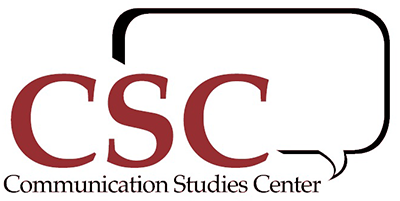 aCOURSETITLEUNITcENGL-101College Composition 4cHIST-111 orHIST-112U.S. History to 1877 orU.S. History Since 18653cCOMM-100Public Speaking3cMATH-140Introduction to Statistics3cPSYC-101Introduction to Psychology3aCOURSETITLEUNITcCOMM-104Argumentation and Debate 3cCOMM-113Oral Interpretation of Literature3cSPAN-101 or FREN-101 or ASL-100Elementary Spanish I orElementary French I or
American Sign Language I4cPS-101Introduction to American Government and Politics3aCOURSETITLEUNITcCOMM-117Organizational Communication3cCOMM-106Small Group Communication3cSPAN-102 orFREN-102 or
ASL-101Elementary Spanish II or Elementary French II or American Sign Language II4cANTH-101Biological Anthropology3cANTH-111Biological Anthropology Lab1cCOMM-103Interpersonal Communication3aCOURSETITLEUNITcCOMM-516 orCOMM-108Gender and Communication orIntercultural Communication3cPS-103/ETHS-103 orHIST-160/ETHS-160 orLIT-275/ETHS-275 orLIT-280/ETHS-280Ethnic Politics in America orBlack History in the American Context orLatinx/Chicanx Literature orMultiethnic Literature3cENVS-101Environmental Science3cCOMM-119Public Relations3cCOMM-120Survey of Communication Studies3